臺北市立南湖高級中學2019 OPEN HOUSE/校園開放暨導覽活動活動宗旨：    本校自創校以來，以「宏觀、進取、健康、活力、資訊、生活」為願景，以適應未來社會生活為導向，發展終身學習、協調溝通、瞭解人我、宏觀進取、身心健康的全人教育為目標，在教學上協助南湖學子都能「學業有橙」，在生活上薰陶南湖學子成為「校容可橘」有禮貌的下一代，期使南湖學子透過主動學習，成為「樂於服務、善於合作、視野前瞻的終身學習者」。92學年成立英文資優班；101學年成立數學寫作實驗班，提供學生適性揚才、多元發展的學習環境，讓整體學習課程與教學更加精緻化，建構優質化學習環境。為協助九年級學生及家長認識南湖高中，本校安排校園導覽活動，歡迎有興趣的同學、家長及老師蒞臨本校，自由參加導覽活動(不需事先報名)。主辦單位：臺北市南湖高中日期：108年6月1日(六)上午活動地點：200人視聽教室簡報+校園導覽時間場次：10：00、11：00共計兩場，請於開始前五分鐘進入本校一樓穿堂集合。活動流程：聯絡單位及電話：輔導主任張月瓊(02)26308889轉701學校地址及交通：臺北市內湖區康寧路三段220號，搭乘捷運文湖線到捷運東湖站 2號出口( 出站即到校 )交通路線圖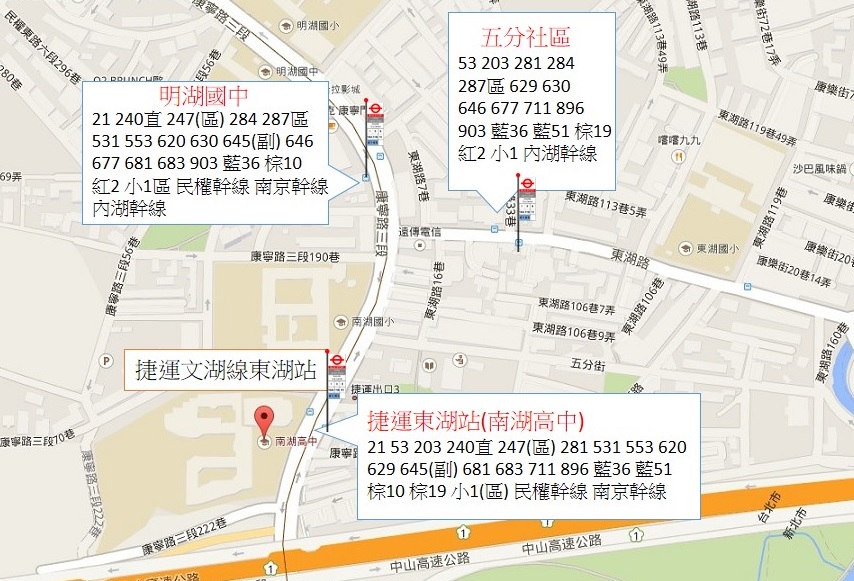 場次時   間活           動地點09：00-09：50準備時間第一場09：55集合一樓穿堂第一場10：00-10：20學校簡報(一)200人視聽教室第一場10：20-10：30綜合座談200人視聽教室第一場10：30-11：10校園導覽(含參觀社團評鑑)校園第二場10：55集合一樓穿堂第二場11：00-11：2011：20-11：30學校簡報(二) 綜合座談200人視聽教室第二場11：30-12：10校園導覽(含參觀社團評鑑)校園12：10-12：30場地復原